Результаты освоения курса внеурочной деятельности«Азбука самбо»В результате изучения курса у обучающихся будут сформированы личностные, предметные и метапредметные результаты.Личностные результатыЛичностные результаты отражаются в готовности обучающихся к саморазвитию индивидуальных свойств личности, которые приобретаются в процессе освоения курса внеурочной деятельности спортивно - оздоровительной направленности «Азбука самбо».Они включают в себя основы гражданской идентичности, сформированную мотивацию к обучению и познанию в сфере здорового образа жизни, созданию положительного отношения к виду спорта «Самбо», умения использовать ценности здоровьесбережения и умений максимально проявлять физические способности при выполнении страховки и самостраховки вида спорта «Самбо» для удовлетворения индивидуальных интересов и потребностей, достижения личностно значимых результатов в сохранении здоровья, способствуют процессам самопознания, саморазвития и социализации обучающихся.Гражданско - патриотическое воспитание:ценностное отношение к отечественному спортивному, культурному, историческому и научному наследию, понимание значения физической культуры в жизни современного общества, способность владеть достоверной информацией о спортивных достижениях сборных команд по виду спорта «Самбо» на международной спортивной арене, основных мировых и отечественных тенденциях развития физической культуры для блага человека, заинтересованность в научных знаниях о человеке.представление о социальных нормах и правилах межличностных отношений в коллективе, готовность к разнообразной совместной деятельности при выполнении учебных, познавательных задач, освоение и выполнение физических упражнений, создание учебных проектов, стремление к взаимопониманию и взаимопомощи в процессе этой учебной деятельности;готовность оценивать своё поведение и поступки своих товарищей с позиции нравственных и правовых норм с учётом осознания последствий поступков;оказание посильной помощи и моральной поддержки сверстникам при выполнении учебных заданий, доброжелательное и уважительное отношение при объяснении ошибок и способов их устранения.Духовно - нравственное воспитание:способность управлять своими эмоциями, владеть культурой общения и взаимодействия в процессе занятий физическими упражнениями, во время игр и соревнований;способность принимать активное участие в организации и проведении совместных физкультурно—оздоровительных и спортивных мероприятий;владение умением предупреждать конфликтные ситуации и находить выходы из спорных ситуаций в процессе игровой и соревновательной деятельности на основе уважительного и доброжелательного отношения к сверстникам;знание и выполнение правил поведения в процессе занятий физическими упражнениями, вовремя физкультурно—оздоровительных и спортивных мероприятий, подвижных и спортивных игр и соревнований;проявление уважительного отношения к соперникам во время соревновательной деятельности, стремление оказывать первую помощь при травмах и ушибах;стремление избегать плохих поступков, не капризничать, не быть упрямым, умение признаться в плохом поступке и проанализировать егоЭстетическое воспитание:умение длительно сохранять правильную осанку во время статических поз и в процессе разнообразных видов двигательной деятельности;формирование потребности иметь хорошее телосложение в соответствии с принятыми нормами и представлениями;формирование культуры движений, умения передвигаться легко, красиво, непринуждённо;стремление к опрятному внешнему виду в процессе занятий физическими упражнениями, во время игр и соревнований;формирование чувства прекрасного и эстетические чувства на основе знакомства с различными видами спортаФизическое воспитание, формирование культуры здоровья и эмоционального благополучия:осознание ценности своего здоровья для себя, общества, государства;ответственное отношение к регулярным занятиям физической культурой, в том числе освоению гимнастических, легкоатлетических упражнений, игровых действий как важных жизнеобеспечивающих умений;установка на здоровый образ жизни, необходимость соблюдения правил безопасности при занятиях физической культурой и спортом;формирование знаний по истории российского и мирового спорта, уважения к спортсменам;владение базовыми навыками сохранения собственного здоровья, использования здороьесберегающих технологий в процессе обучения и во внеурочное время;формирование начальных представлений о культуре здорового образа жизниТрудовое воспитание:умение планировать режим дня, обеспечивать оптимальное сочетание умственных, физических нагрузок и отдыха;умение содержать в порядке спортивный инвентарь и оборудование, спортивную форму, осуществлять их подготовку к занятиям и спортивным соревнованиям;умение проявлять дисциплинированность, последовательность и настойчивость в выполнении учебных заданий;формирование первоначальных навыков коллективной работы в процессе занятий физическими упражнениями, во время игр и соревнований;ознакомление с многообразием профессий индустрии спортаЭкологическое воспитание:экологически целесообразное	отношение	к природе,внимательное отношение к человеку, его потребностям в жизнеобеспечивающих двигательных действиях;ответственное отношение к собственному физическому и психическому здоровью, осознание ценности соблюдения правил безопасного поведения в ситуациях, угрожающих здоровью и жизни людей;понимание взаимосвязи здоровья человека и экологической культуры;формирование экологически грамотного поведения в природе во время туристических походов, физкультурно-оздоровительных и спортивномассовых мероприятий на открытых спортивных площадках;умение вести экологически грамотный образ жизни на спортивных площадках (выбрасывать мусор в специально отведенные места, экономно использовать воду, электроэнергию, оберегать и сохранять высаженные растения)Ценности научного познания:знание истории развития представлений о физическом развитии и воспитании человека в европейской и российской культурно-педагогической традиции;познавательные мотивы, направленные на получение новых знаний по физической культуре, необходимых для формирования здоровья и здоровых привычек, физического развития и физического совершенствования;познавательная и информационная культура, в том числе навыки самостоятельной работы с учебными текстами, справочной литературой, доступными техническими средствами информационных технологий;интерес к обучению и познанию, любознательность, готовность и способность к самообразованию, исследовательской деятельности, к осознанному выбору направленности и уровня обучения в дальнейшем.Метапредметные результатыМетапредметные результаты освоения образовательной программы курса внеурочной деятельности спортивно-оздоровительной направленности отражают овладение универсальными познавательными действиями.В составе метапредметных результатов выделяют такие значимые для формирования мировоззрения формы научного познания, как научный факт, гипотеза, теория, закон, понятие, проблема, идея, категория, которые используются в естественно-научных учебных предметах и позволяют на основе знаний из этих предметов формировать представление о целостной научной картине мира, и универсальные учебные действия (познавательные, коммуникативные, регулятивные), которые обеспечивают формирование готовности к самостоятельному планированию и осуществлению учебной деятельности.Метапредметные результаты освоения образовательной программы в рамках внеурочной деятельности отражают овладение универсальными учебными действиями, в том числе:Познавательные универсальные учебные действия, отражающие методы познания окружающего мира:ориентироваться в терминах и понятиях, используемых в физической культуре (в пределах изученного), применять изученную терминологию в своих устных и письменных высказываниях;выявлять признаки положительного влияния занятий физической культурой на работу организма, сохранение его здоровья и эмоционального благополучия;моделировать правила безопасного поведения при освоении физических упражнений;устанавливать связь между физическими упражнениями и их влиянием на развитие физических качеств;классифицировать виды физических упражнений в соответствии с определённым классификационным признаком: по признаку исторически сложившихся систем физического воспитания, по преимущественной целевой направленности их использования, преимущественномувоздействию на развитие отдельных качеств (способностей) человека;приводить примеры и осуществлять демонстрацию гимнастических, легкоатлетических упражнений, игровых действий, страховки и самостраховки при выполнении упражнений;самостоятельно (или в совместной деятельности) составлять комбинацию упражнений для утренней гимнастики с индивидуальным дозированием физических упражнений;формировать умение понимать причины успеха / неуспеха учебной деятельности, в том числе для целей эффективного развития физических качеств и способностей в соответствии с сенситивными периодами развития, способности конструктивно находить решение и действовать даже в ситуациях неуспеха;овладевать базовыми предметными и межпредметными понятиями, отражающими существенные связи и отношения между объектами и процессами; использовать знания и умения в области культуры движения, эстетического восприятия в учебной деятельности иных учебных предметов;использовать информацию, полученную посредством наблюдений, просмотра видеоматериалов, иллюстраций, для определения вида спорта «Самбо»;использовать средства информационно-коммуникационных технологий для решения учебных и практических задач (в том числе Интернет с контролируемым выходом), оценивать объективность информации и возможности её использования для решения конкретных учебных задач.Коммуникативные	универсальные учебные действия,отражающие способность обучающегося осуществлять коммуникативную деятельность, использовать правила общения в конкретных учебных и внеучебных ситуациях; самостоятельную организацию речевой деятельности в устной и письменной форме:вступать в диалог, задавать собеседнику вопросы, использовать реплики-уточнения и дополнения; формулировать собственное мнение и идеи, аргументированно их излагать; выслушивать разные мнения, учитывать их в диалоге;описывать влияние физической культуры на здоровье и эмоциональное благополучие человека;строить гипотезы о возможных отрицательных последствиях нарушения правил при выполнении физических движений, играх и игровых заданиях, спортивных эстафетах;организовывать (при содействии взрослого или самостоятельно) игры, спортивные эстафеты, выполнение физических упражнений в коллективе, включая обсуждение цели общей деятельности, распределение ролей, выполнение функциональных обязанностей, осуществление действий для достижения успешного результата;проявлять интерес к работе товарищей; в доброжелательной форме комментировать и оценивать их достижения, высказывать свои предложения и пожелания; оказывать при необходимости помощь;продуктивно сотрудничать (общение, взаимодействие) со сверстниками при решении задач выполнения физических упражнений, игровых заданий и игр во внеурочной и внешкольной физкультурной деятельности;конструктивно разрешать конфликты посредством учёта интересов сторон и сотрудничества.Регулятивные универсальные учебные действия, отражающие способности обучающегося строить учебно-познавательную деятельность, учитывая все её компоненты (цель, мотив, прогноз, средства, контроль, оценка):оценивать влияние занятий физической подготовкой на состояние своего организма (снятие утомляемости, улучшение настроения, уменьшение простудных заболеваний);контролировать состояние организма на занятиях внеурочной деятельности и в самостоятельной повседневной физической деятельности по показателям частоты пульса и самочувствия;предусматривать возникновение возможных ситуаций, опасных для здоровья и жизни;проявлять волевую саморегуляцию при планировании и выполнении намеченных планов организации своей жизнедеятельности; проявлять стремление к успешной образовательной, в том числе физкультурно-спортивной, деятельности; анализировать свои ошибки;• осуществлять информационную, познавательную и практическую деятельность с использованием различных средств информации и коммуникации.Предметные результатыПредметные результаты характеризуют опыт учащихся в творческой и практической деятельности, который приобретается и закрепляется в процессе освоения курса внеурочной деятельности «Азбука самбо».Приобретаемый опыт проявляется в знаниях и способах двигательной, интеллектуальной и социальной деятельности, умениях творчески их применять при решении ежедневных задач, связанных с организацией и проведением занятий, направленных на формирование умений максимально проявлять физические способности при выполнении страховки и самостраховки вида спорта «Самбо», осознанных потребностей в систематических занятиях физической культурой и спортом, физическом самосовершенствовании и ведении здорового образа жизни.Предметные результаты отражают:воспитание ценностного отношения к собственному здоровью и здоровью окружающих;формирование культуры поведения в окружающей среде, т.е. гигиенической и генетической грамотности;овладение умениями соблюдать гигиенические нормы и правила здорового образа жизни;формирование умения оценивать последствия своей деятельности по отношению к здоровью других людей и собственному организму;знания о здоровом образе жизни, его связи с укреплением здоровья и профилактикой вредных привычек, о роли и месте ведения физически активного образа жизни в организации здорового образа жизни;способность самостоятельно организовывать и проводить занятия с общеразвивающей и прикладной направленностью, техническими действиями вида спорта «Самбо»;способность организовывать самостоятельные занятия физической культурой по формированию телосложения и правильной осанки, подбирать комплексы физических упражнений и режимы физической нагрузки в зависимости от индивидуальных особенностей физического развития;способность вести наблюдения за динамикой показателей физического развития и осанки, объективно оценивать их, соотнося с общепринятыми нормами и представлениями.Содержание курса внеурочной деятельности с указанием форм организации в виде деятельности.Раздел 1. Азбука здоровья юного самбистаЗдоровый образ жизни. Что такое режим дня? Правила личной гигиены. Гигиеническое значение водных процедур (умывание, обтирание, обливание, душ, баня, купание). Требования к форме и одежды на занятиях по самбо. Правила безопасности на борцовском ковре.Раздел 2. Полезная и здоровая едаКак еда путешествует по нашему организму. «Стройматериалы» для организма. Пирамида здорового питания. Режим питания юного самбиста. Раздел 3. Ты и другие людиМы теперь не просто дети, мы теперь ученики. Ещё раз про здоровый образ жизни. Правила для всех. Наши друзья и не только. Человек и общество. Раздел 4. Движение —это жизньУпражнения на развитие дыхательной и сердечно-сосудистой систем Упражнения на формирование «мышечного корсета» и увеличения подвижности суставов.Комплексы общеразвивающих упражнений без предметов; с предметами. Специально-подготовительные упражнения самбо.Стойка на лопаткахВставание на гимнастический мостВставание на борцовский мостКувырок вперед в группировкеКувырок назад в группировкеКувырок вперед через плечо с самостраховкойКувырок вперед с самостраховкойКувырок назад с самостраховкойКувырок вперед с самостраховкой через партнера, находящегося в положении упора на коленях и предплечьяхКувырок вперед через плечо с самостраховкой через партнера, находящегося в положении упора на коленях и руках Перекат на спину с самостраховкой Самостраховка при падении вперед на рукиПадение на спину с самостраховкой через партнера, находящегося в положении упора на коленях и предплечьяхПадение на спину с самостраховкой через партнера, находящегося в положении упора на коленях и рукахПадение с самостраховкой на бок через руку партнера «Полет-кувырок» с самостраховкой через партнера Подвижные игры и эстафеты с элементами страховки и единоборств: «Гигантские шаги», «Крокодильчики», «Прыжки через движущуюся скакалку», «Снайпер», «Эстафета с прыжками». «Салки, ножки на весу», «Петушиный бой», «Поймай лягушку», «Фехтование», «Выталкивание в приседе», «Выталкивание спиной», «Подвижный ринг», «Перетягивание каната», «Разведчики и часовые», «Наступление», «Волк во рву», «Третий лишний с сопротивлением», «Соревнование тачек», «Армрестлинг», «Цыганская борьба» (на ногах), «Скакалки-подсекалки», «Поединок с шестом», «Сильная хватка», «Борьба за палку» и др. Специализированные подвижные игры в подготовке юных борцов:Игры в касания, Игры в теснения, Игры в дебюты, Игры в блокирующие захваты, Игры в атакующие захваты Раздел 5. Не только школаШколы бывают разные. Сила ума.Самбо - наука об обороне, а не нападении.Эстафеты: «Я - Спортсмен, Я - Чемпион, Я- Личность!» Интеллектуальная викторина «Знатоки самбо».Проектная работа «Самбо родного края»Фестиваль «Кубань - могучий, спортивный край»: Визитная карточка участников. Мода Самбо. Креатив Самбо - художественное мастерство.Упражнения оздоровительной направленности, специально подготовительные и подводящие упражнения для выполнения страховки и самостраховки, основ начальной базовой техники вида спорта «Самбо», не требующие специальных материально-технических условий (спортивного зала с борцовским матом) проводятся в естественных условиях на открытых спортивных площадках. Это упражнения на развитие дыхательной и сердечнососудистой систем; на формирование «мышечного корсета» и увеличения подвижности суставов; комплексы общеразвивающих упражнений без предметов и с предметами; подводящие упражнения техники вида спорта «самбо»: удержания, выведения из равновесия, подножки, подсечки; направленные игры-задания и подвижные игры.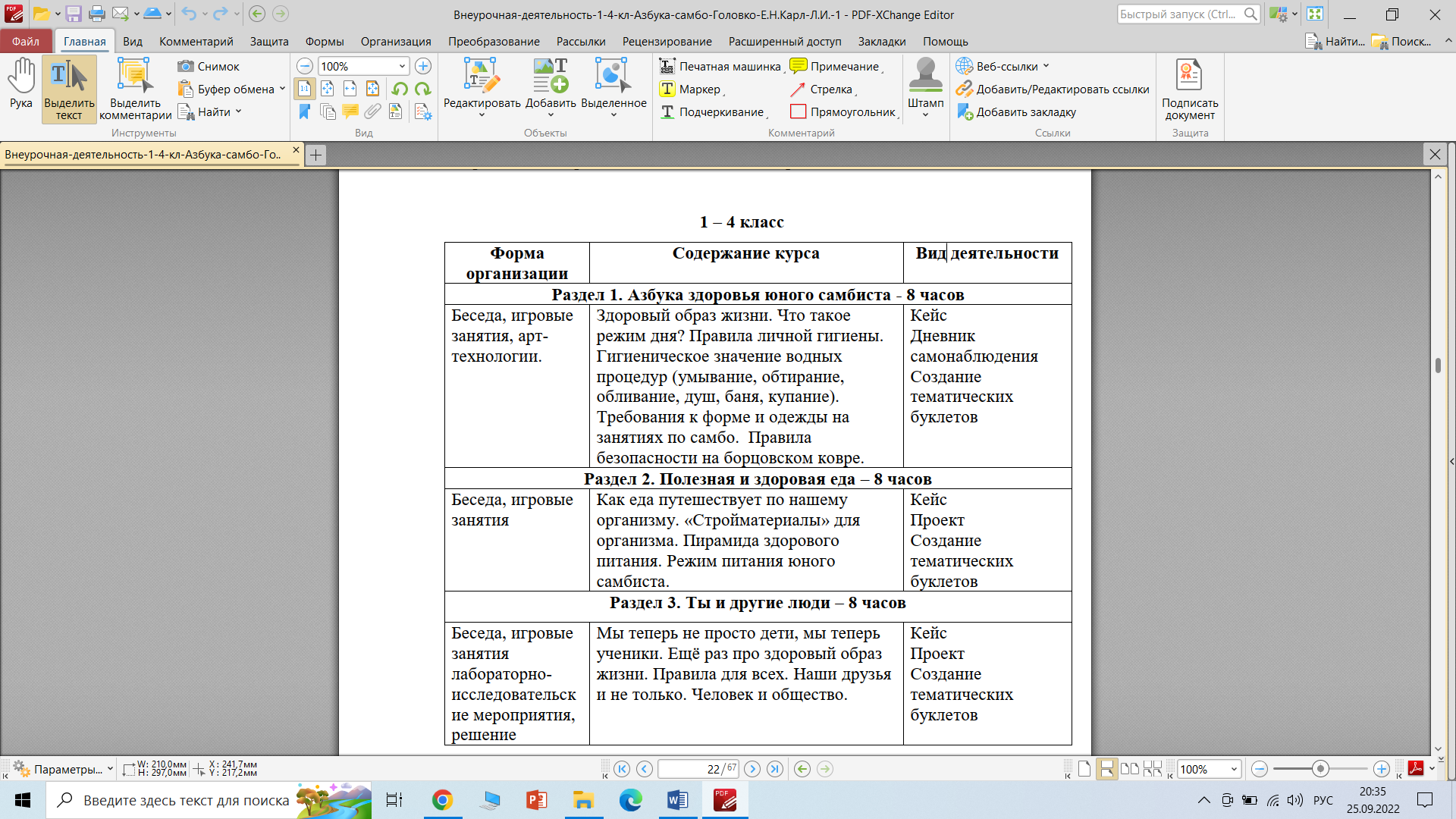 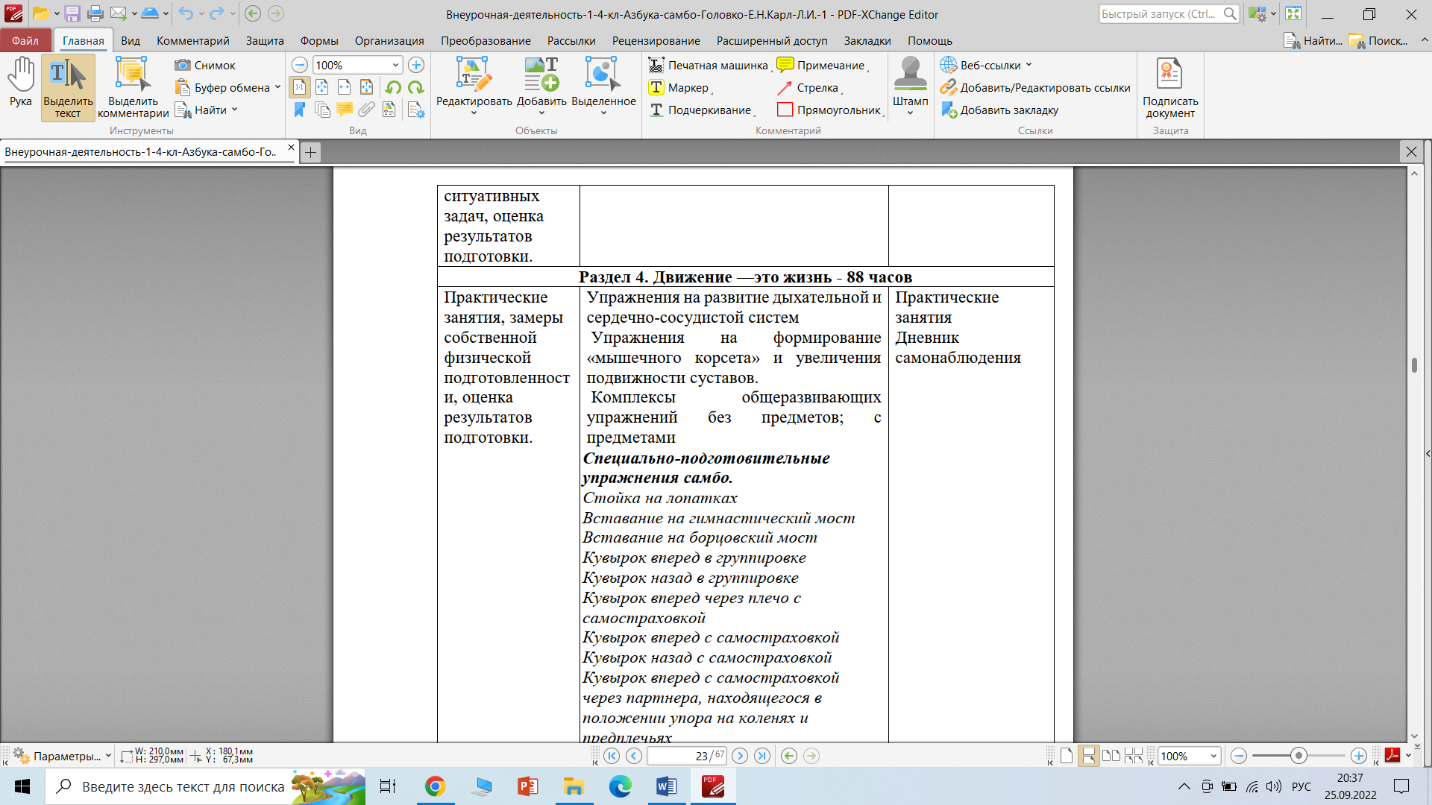 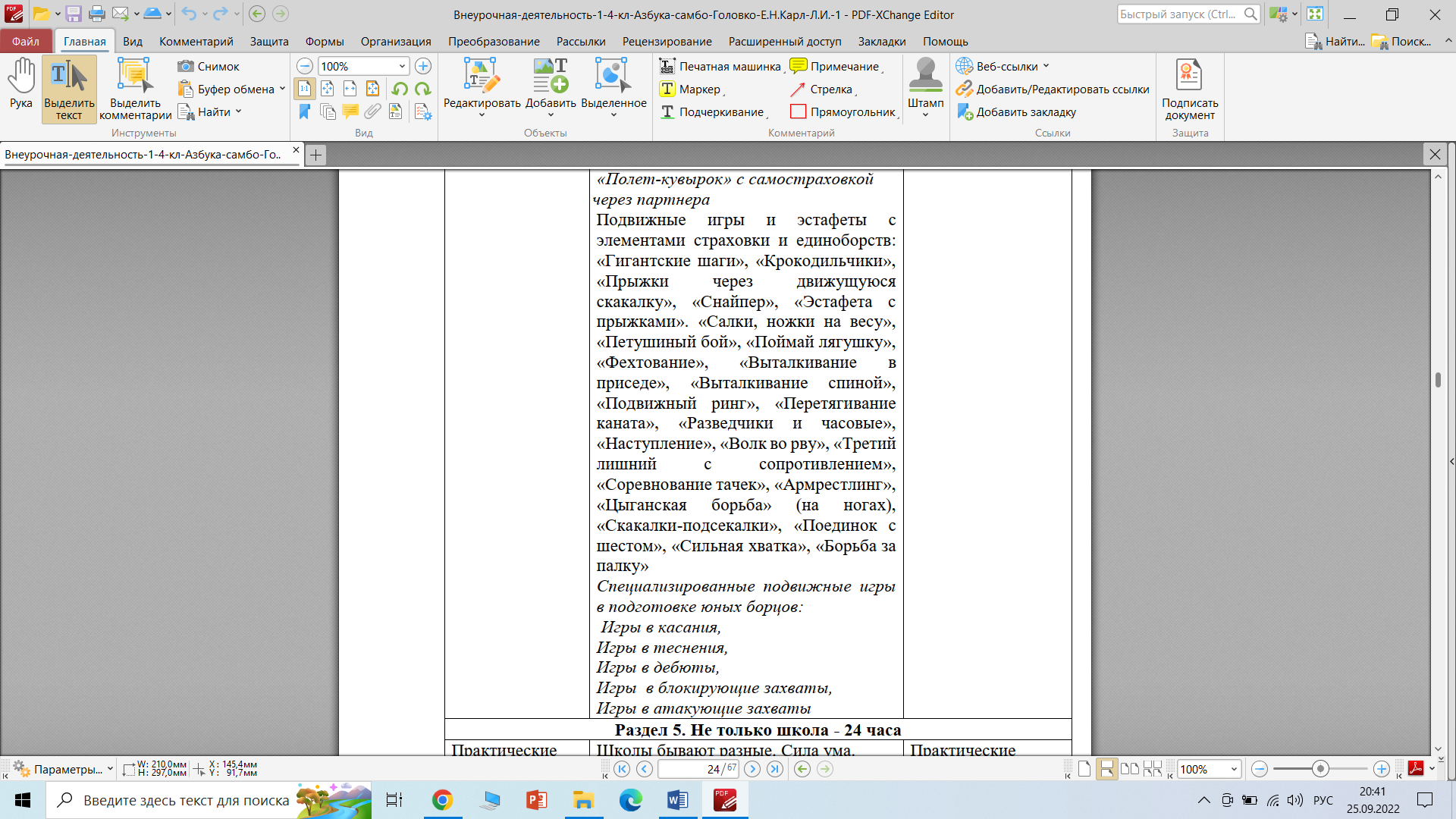 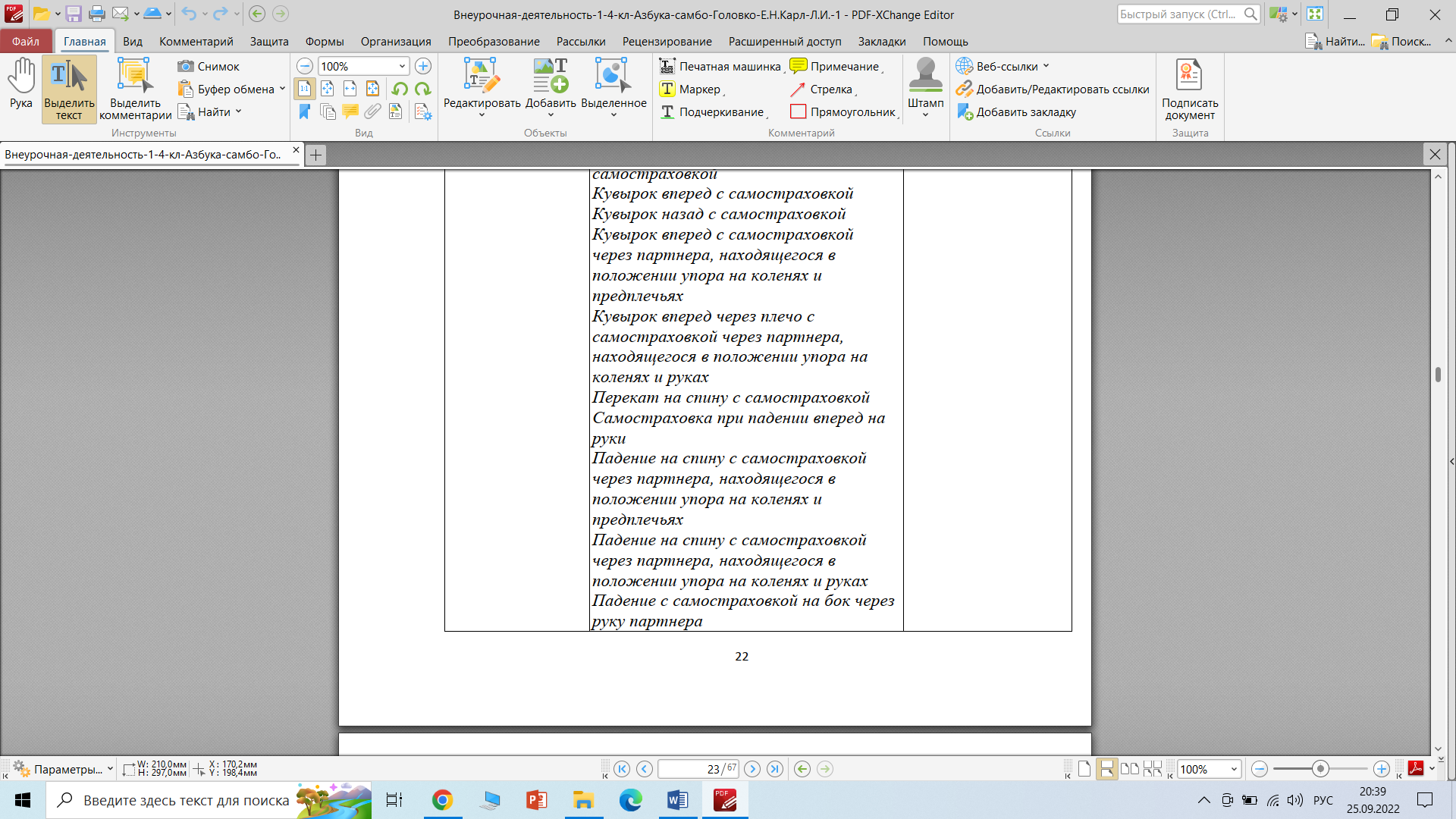 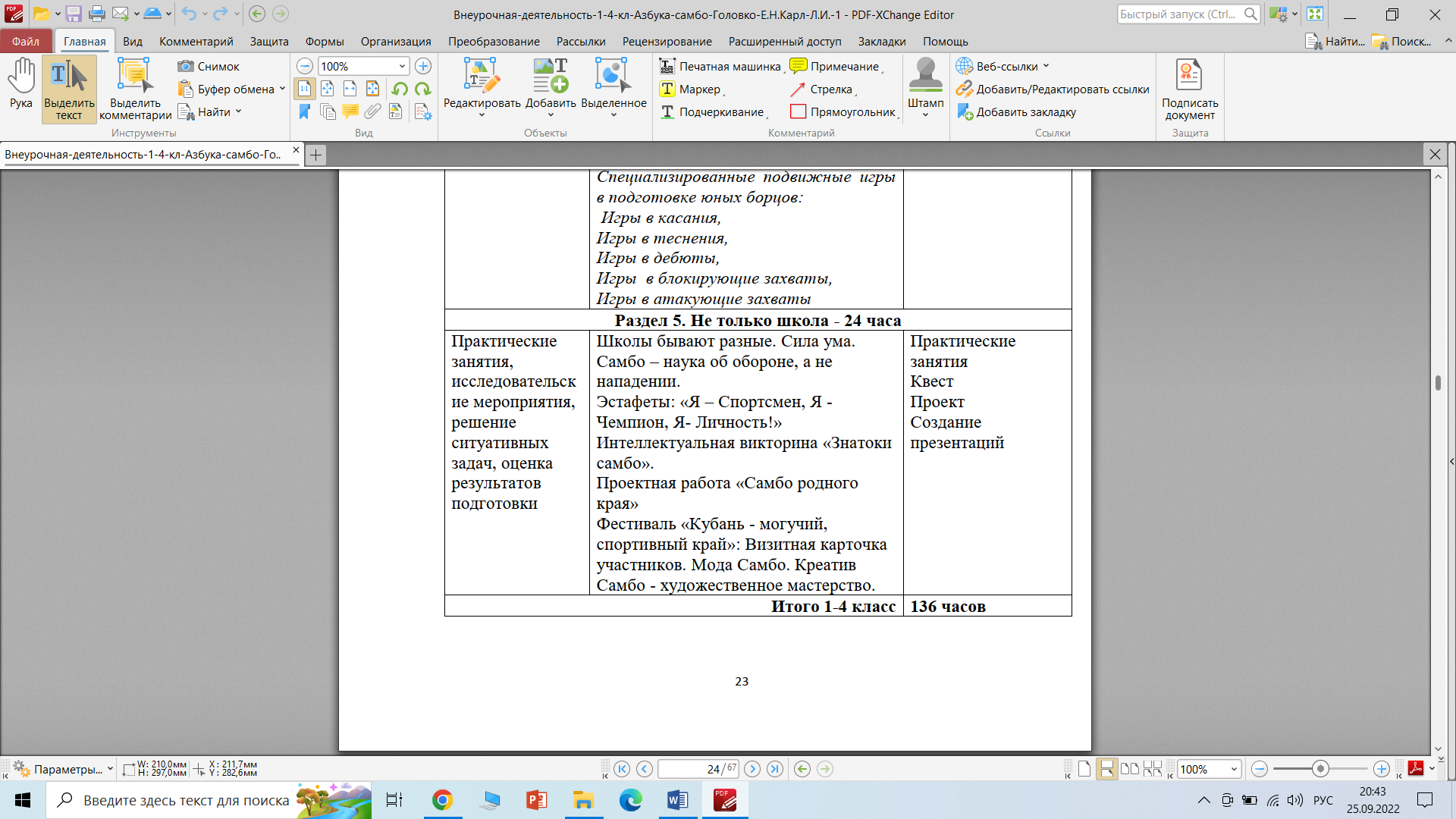 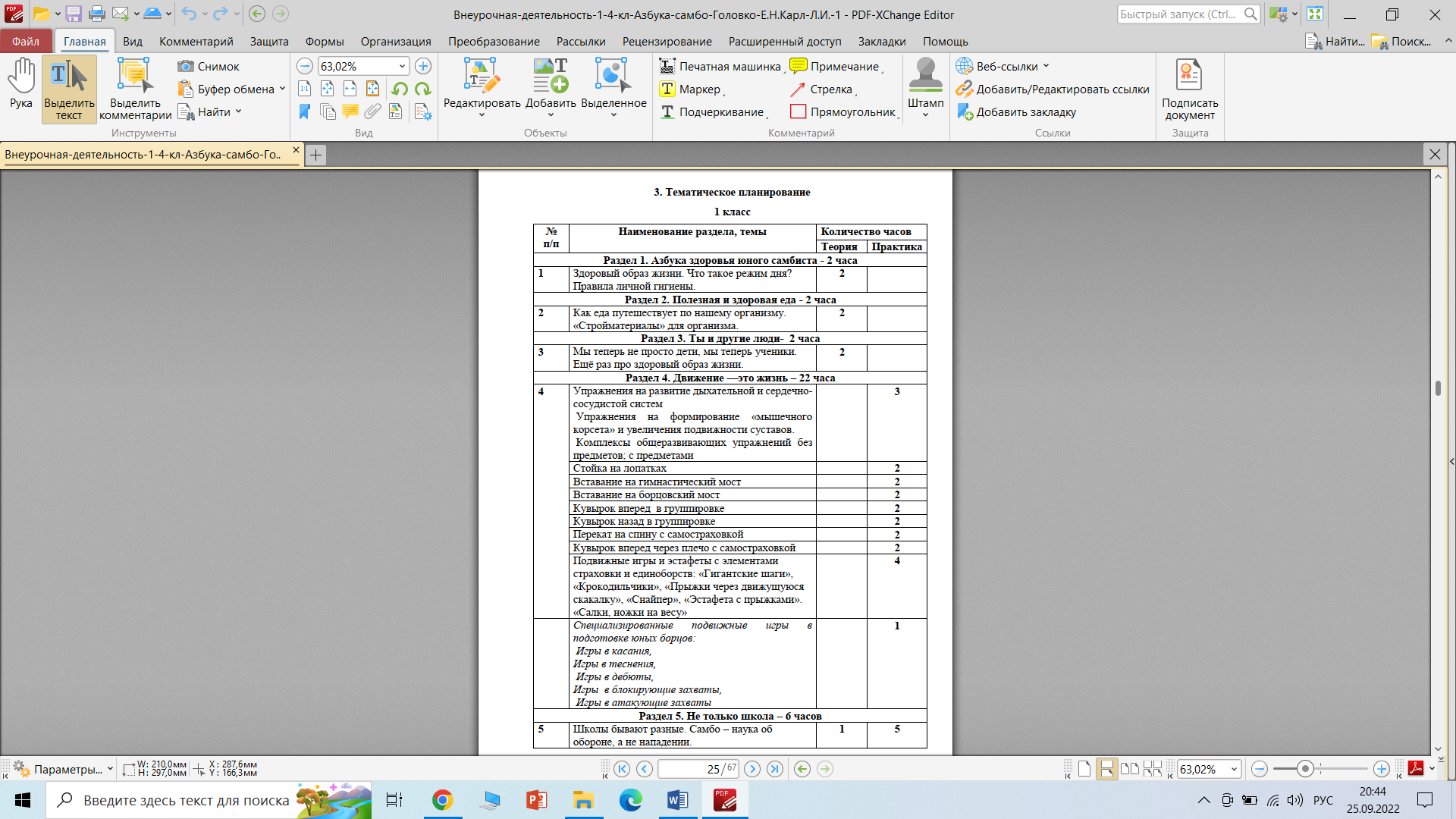 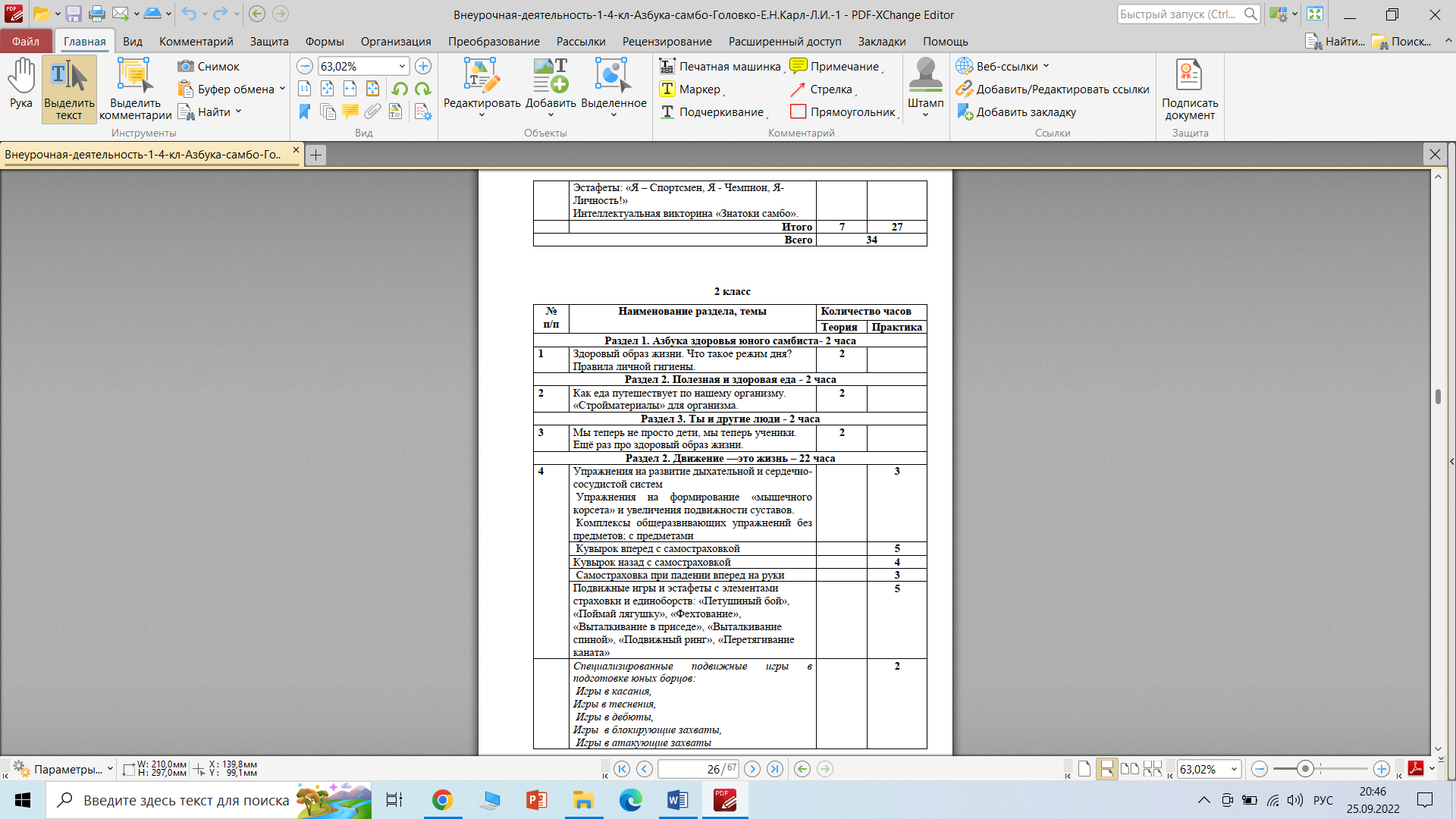 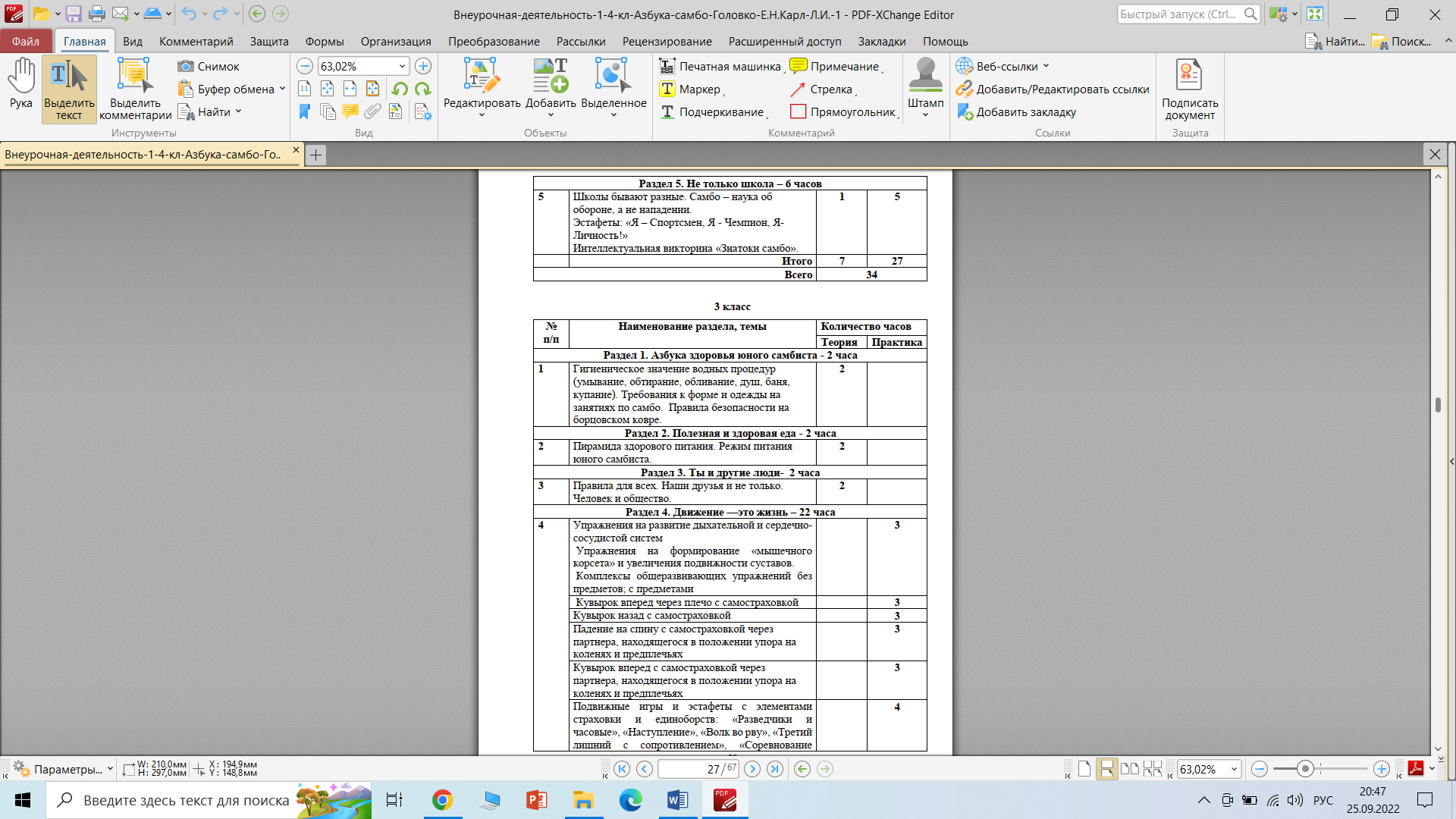 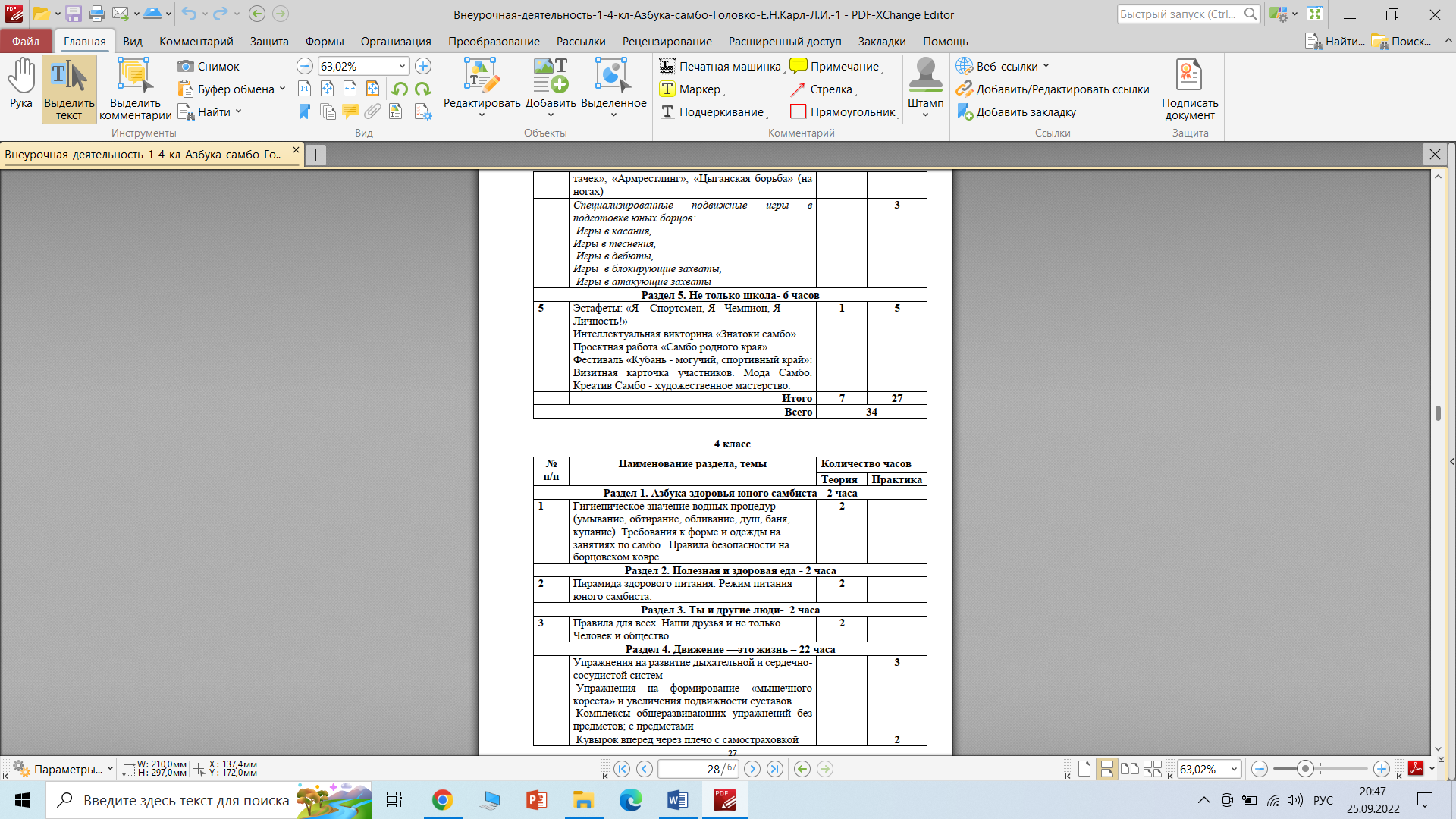 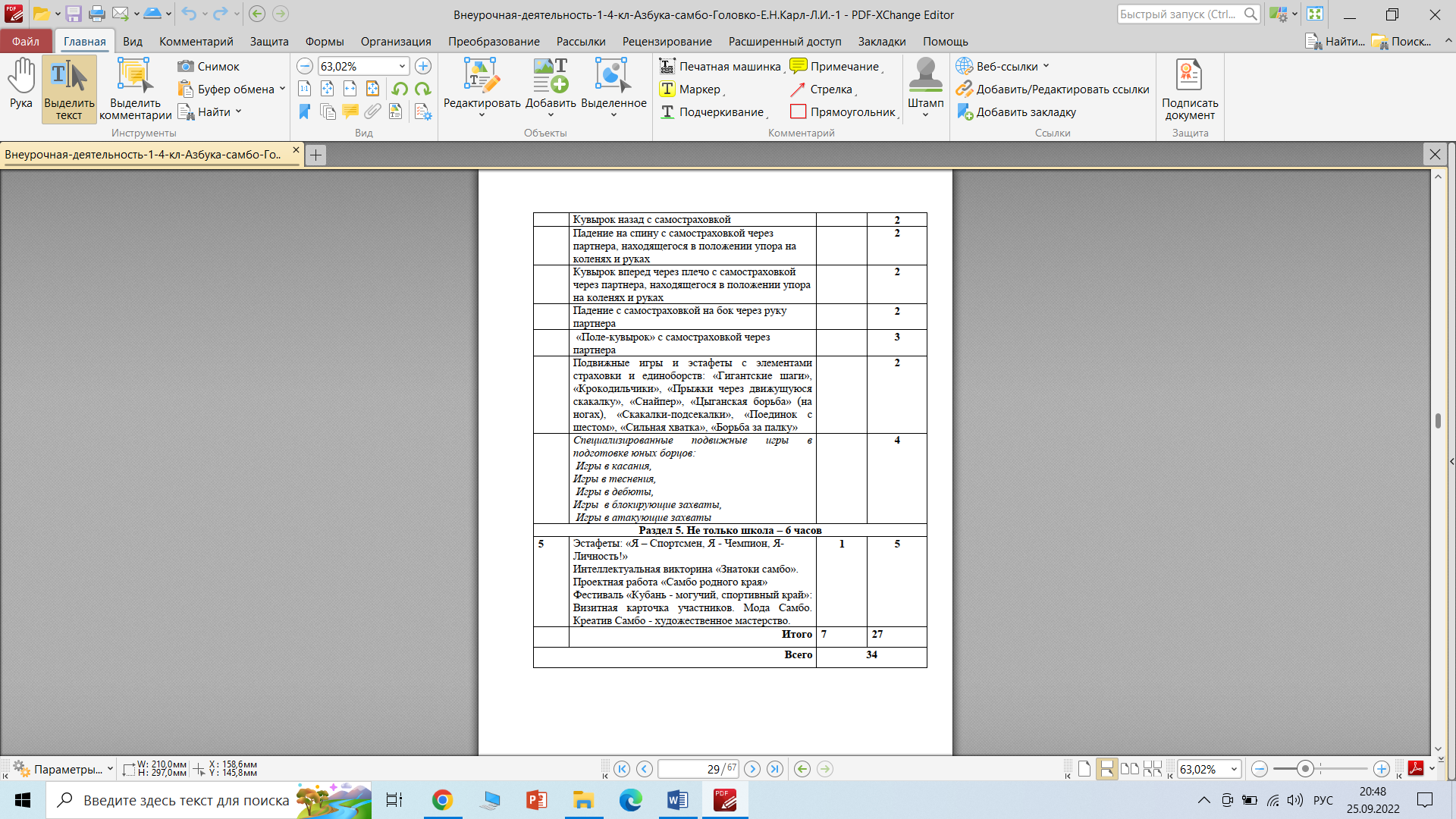 